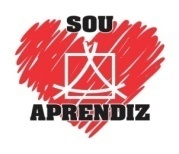 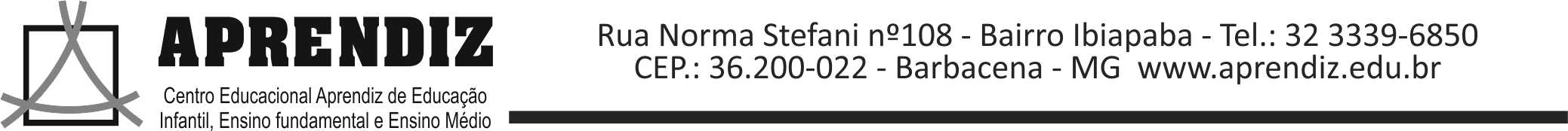 Circular: nº 05 em 05 de setembro de 2019.De: Coordenação Ensino MédioAssunto: SimuladoSrs. Pais e/ou Responsáveis,       Informamos que amanhã dia de 06 de setembro de 2019, sexta-feira, acontecerá aplicação do simulado para os alunos do 1º e 2º ano do Ensino Médio às 07 horas. Os alunos serão liberados após o término da aplicação, com permanência em sala mínima de duas horas. Atenciosamente,                                                             Coordenação PedagógicaCircular: nº 05 em 05 de setembro de 2019.De: Coordenação Ensino MédioAssunto: SimuladoSrs. Pais e/ou Responsáveis,       Informamos que amanhã dia de 06 de setembro de 2019, sexta-feira, acontecerá aplicação do simulado para os alunos do 1º e 2º ano do Ensino Médio às 07 horas. Os alunos serão liberados após o término da aplicação, com permanência em sala mínima de duas horas. Atenciosamente,                                                             Coordenação PedagógicaCircular: nº 05 em 05 de setembro de 2019.De: Coordenação Ensino MédioAssunto: SimuladoSrs. Pais e/ou Responsáveis,       Informamos que amanhã dia de 06 de setembro de 2019, sexta-feira, acontecerá aplicação do simulado para os alunos do 1º e 2º ano do Ensino Médio às 07 horas. Os alunos serão liberados após o término da aplicação, com permanência em sala mínima de duas horas. Atenciosamente,                                                             Coordenação PedagógicaCircular: nº 05 em 05 de setembro de 2019.De: Coordenação Ensino MédioAssunto: SimuladoSrs. Pais e/ou Responsáveis,       Informamos que amanhã dia de 06 de setembro de 2019, sexta-feira, acontecerá aplicação do simulado para os alunos do 1º e 2º ano do Ensino Médio às 07 horas. Os alunos serão liberados após o término da aplicação, com permanência em sala mínima de duas horas. Atenciosamente,                                                             Coordenação Pedagógica